KOMENDA WOJEWÓDZKA POLICJI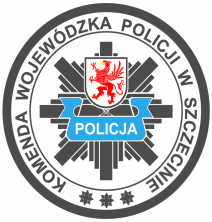 W SZCZECINIEW Y D Z I A Ł  T R A N S P O R T U 	 71 - 240 Szczecin, ul. Wernyhory 5     tel.  47 78 16 112      e-mail: wydzial.transportu@sc.policja.gov.plZałącznik nr 3 OŚWIADCZENIE WYKONAWCY	Wykonawca oświadcza, że posiada wszystkie wymagane uprawnienia konserwatora UTB w celu wykonywania przeglądów konserwacyjnych urządzeń transportu bliskiego wymagane przepisami prawa na podstawie rozporządzenia Ministra Przedsiębiorczości i Technologii 
z dnia 21 maja 2019r., w sprawie sposobu i trybu sprawdzania kwalifikacji wymaganych przy obsłudze i konserwacji urządzeń technicznych oraz sposobu i trybu przedłużania okresu ważności zaświadczeń kwalifikacyjnych.Powyższe dotyczy również osób zatrudnionych przez Wykonawcę, a skierowanych przez niego 
do wykonywania przeglądów okresowych w imieniu Wykonawcy zgodnie z załącznikiem 
nr 1 do umowy.	__________________                          _________________________
	Miejscowość, data							Podpis Wykonawcy